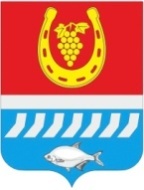 СОБРАНИЕ ДЕПУТАТОВ ЦИМЛЯНСКОГО РАЙОНАРЕШЕНИЕОб утверждении Прогнозного плана(программы) приватизации муниципального имущества на 2022 год и плановые 2023 и 2024 годыВ соответствии с Федеральным законом от 21.12.2001 № 178-ФЗ «О приватизации государственного и муниципального имущества», Федеральным законом от 06.10.2003 № 131-ФЗ «Об общих принципах организации местного самоуправления в Российской Федерации» и в связи с отсутствием средств на содержание муниципального имущества, требующего материальных затрат на капитальный ремонт, руководствуясь статьей 24 Устава муниципального образования «Цимлянский район», Собрание депутатов Цимлянского районаРЕШИЛО:	1. Утвердить Прогнозный план (программу) приватизации муниципального имущества на 2022 год и плановые 2023 и 2024 годы, согласно приложению.2. Настоящее решение вступает в силу со дня его официального опубликования.3. Контроль за исполнением решения возложить на комиссию по бюджету, налогам и собственности Собрания депутатов Цимлянского района.Председатель Собрания депутатов – глава Цимлянского района                                                             Л.П. Перфилова	Приложение к решению  Собрания депутатов Цимлянского района от 23.12.2021 № 36Прогнозный план(программа) приватизации муниципальногоимущества на 2022 год и плановые 2023 и 2024 годыПрогнозный план (программа) приватизации муниципального имущества муниципального образования «Цимлянский район» (далее - Программа), разработан в соответствии с Федеральным законом от 21 декабря 2001 года № 178-ФЗ «О приватизации государственного и муниципального имущества», Федеральным законом от 6 октября 2003 года № 131-ФЗ «Об общих принципах организации местного самоуправления», Уставом муниципального образования «Цимлянский район».Раздел Iосновные направления реализации политики в сфере  приватизации муниципального имуществаОсновными задачами приватизации муниципального имущества муниципального образования «Цимлянский район» на 2022 год и на плановый период 2023 и 2024 годов, как части формируемой в условиях рыночной экономики системы управления муниципальным имуществом являются:- приватизация муниципального имущества, не являющегося необходимым для обеспечения выполнения  муниципальных функций и полномочий;- формирование доходов бюджета Цимлянского района.	Максимальная эффективность приватизации муниципального имущества муниципального образования «Цимлянский район»  будет достигаться за счет принятия решений о способе приватизации и начальной цене приватизируемого имущества на основании анализа складывающейся экономической ситуации, проведения независимой оценки имущества. Раздел IIХарактеристика муниципального имущества муниципального образования «Цимлянский район», которое планируется приватизировать  в 2022 году и плановом периоде 2023 и 2024 годовНастоящая Программа сформирована на основании предложений главы Администрации Цимлянского района, осуществляющего анализ эффективности использования объектов нежилого фонда, движимого имущества, находящихся в муниципальной собственности муниципального образования «Цимлянский район».В соответствии с настоящей Программой предлагается приватизировать нереализованные объекты нежилого фонда (приложение), раннее включенные в Прогнозный план (программу) приватизации муниципального имущества муниципального образования «Цимлянский район» на  2021 год и на плановый период 2022 и 2023 годов.Недвижимое имущество, предполагаемое к приватизации в 2022году и  плановом периоде 2023 и 2024 годов, требуют значительных затрат на восстановление, ремонт и содержание, а так же в настоящее время являются неиспользуемыми.Раздел IIIОценка социально-экономических последствийреализации Программы и прогноз поступленияв бюджет Цимлянского района доходов от приватизацииВ результате реализации Программы, исходя из анализа экономической характеристики предполагаемого к приватизации муниципального имущества муниципального образования «Цимлянский район», поступление доходов в бюджет Цимлянского района от приватизации муниципального имущества  муниципального образования «Цимлянский район», предполагается обеспечить за счет продажи муниципального имущества, а именно нежилого здания и КТП.В соответствии с Федеральным законом от 29.07.1998  № 135-ФЗ «Об оценочной деятельности в Российской Федерации» определение рыночной стоимости объектов оценки производится независимым оценщиком.Председатель Собрания депутатов – глава Цимлянского района                                                               Л.П. ПерфиловаПриложение к Прогнозному плану (программе) приватизации муниципального имущества  муниципального образования «Цимлянский район» на 2022 год и плановые 2023 и 2024 годыПеречень муниципального имущества муниципального образования «Цимлянский район», подлежащего приватизации в 2022 году и плановом периоде 2023 и 2024 годовПредседатель Собрания депутатов – глава Цимлянского района                                                               Л.П. Перфилова23.12.2021№ 36г. Цимлянск№ п/пНаименование имуществаПредполагаемый срок приватизации1Здание, расположенное по адресу: Ростовская область, Цимлянский район, Цимлянское городское поселение, г. Цимлянск, ул. Чехова, 23а, кадастровый номер 61:41:0010721:85, площадью 116 кв.м.;Земельный участок, кадастровый номер 61:41:0010721:97, площадь 493 кв.м.2 квартал 2022 года2КТП 1377А ВЛ10кВ № 1 ПС ЖБИ, инвентарный номер 60:257:001:690020020:0001, расположенный по адресу: Ростовская область, Цимлянский район, п. Сосенки, 30 м. северо-восточнее здания № 1 по ул. Юбилейной2 квартал 2022 года3Грузовой фургон, марки ИЖ 2717-220, идентификационный номер (VIN) XTK27170030036867, цвет кузова синий, государственный регистрационный знак В 053 НВ 612 квартал 2022 года4Автомобиль легковой марки ВАЗ - 21101, идентификационный номер (VIN) ХТА21101060932901, цвет кузова светло-серебристый металл, государственный регистрационный знак Х 085 УК 612 квартал 2022 года